										Brugge, 02 juni 2020Beste ouder,We zijn blij dat we zoveel kinderen terug mogen verwelkomen op school. We proberen er met zijn allen nog een fijne afsluiter van te maken… Om alles veilig en vlot te organiseren vragen we om onderstaande nauwgezet op te volgen.De school start om 08u40 en eindigt om 16u05. Op maandag gaan de deuren pas open om 09u50. Op woensdagmiddag sluiten we af om 11u30, op vrijdag om 15u45.Gelieve stipt, bij het brengen en afhalen van kindlief deze uren te respecteren om de interne werking niet te verstoren.Wie nood heeft aan voor- of naschoolse opvang kan dit steeds laten weten aan de directie. Er wordt, in communicatie met de ouders, gezocht naar een constructieve oplossing.Op maandag, dinsdag, donderdag en vrijdag is er schoolwerking. Op woensdagvoormiddag enkel noodopvang.We voorzien twee toegangspoorten tot de school.De huidige (inkom school) dient voor de kinderen uit de Brug, Kompas en de Regenboog. Gelieve hier aan te bellen.De leerlingen uit de volgende klassen Zonnebloem, Vlinders, Kikkers, Bijtjes en Bengels gebruiken het poortje naar de speelplaats (rechts van bezoekersparking).Aan de ouders vragen we om, uit respect voor de anderen en zichzelf, een mondmasker te dragen en aan te schuiven op voldoende afstand van elkaar (zie de gemarkeerde bollen ). Ook het volgen van de richting, aangegeven door de pijlen, zorgt voor een vloeiende in – en uitstroom.Bij het afgeven van jouw kind zal een personeelslid de handen van het kind ontsmetten.Er worden geen warme maaltijden aangeboden op school. Gelieve een lunchpakket mee te geven alsook een versnapering ( koek, een stuk fruit geschild en verdeeld in partjes,…. ) en een drinkfles met water.Sommige kinderen komen met de bus. De respectievelijke uren worden, na overleg met De Lijn, bezorgd.Gelieve steeds stipt klaar te staan.  Iedereen die de bus opstapt draagt een mondmasker, ook -12jarigen. Hiervoor staan de ouders in.De begeleiders zorgen voor voldoende afstand tussen de leerlingen bij het op- en afstappen.Bij het opstappen ontsmet iedereen zijn handen met de aanwezige  handgel. Het geplande oudercontact in juni gaat niet door. Indien u vragen heeft, kan u uiteraard steeds terecht bij de klastitularis, orthopedagoog of directie.Op dinsdag 25 augustus prikken we onze openklasdag, waarop elke ouder kan langsgaan in de klas van dit schooljaar en de eventueel nieuwe klas van komend schooljaar. We  verwachten de ouders tussen 14u en 18u. Voor onze schoolverlaters organiseren we een afscheidsdrink op diezelfde avond, dinsdag 25 augustus, om 18u30. We wensen de ouders en de schoolverlaters dan op een passende wijze uit te zwaaien.Vriendelijks,Elke Dumortier,Jan De Wit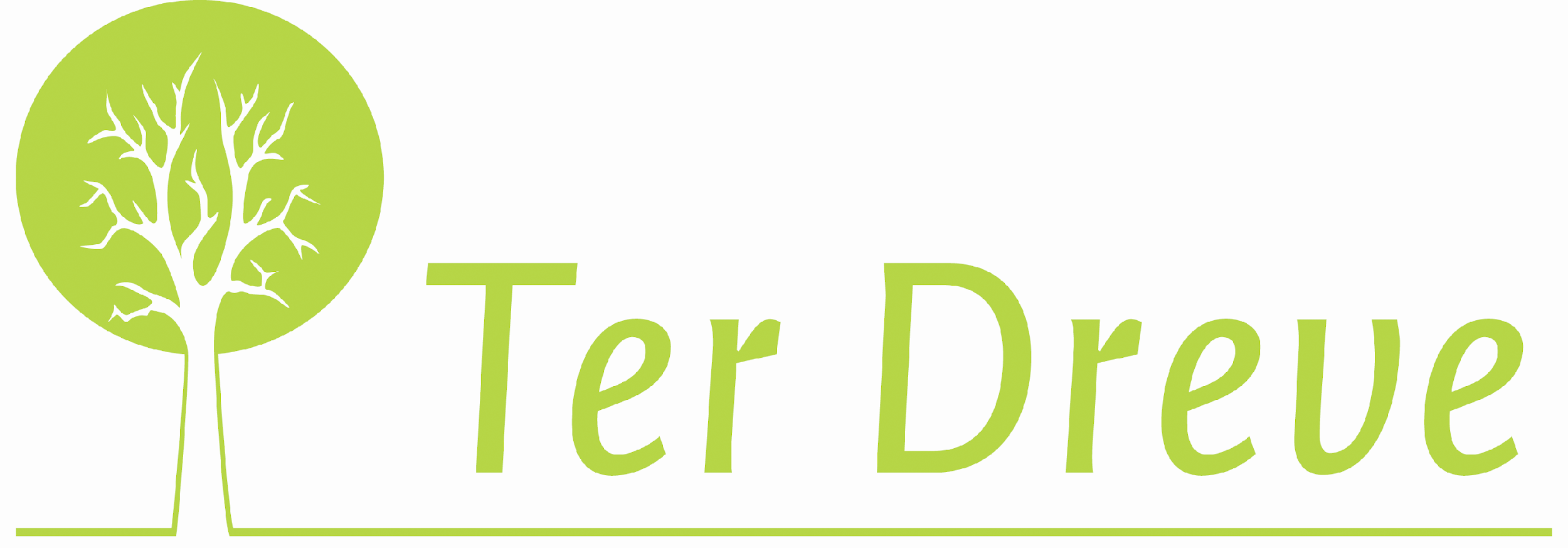 Buitengewoon basisonderwijs type 2 voor kinderen met verstandelijke beperkingen en autismespectrumstoornissen.